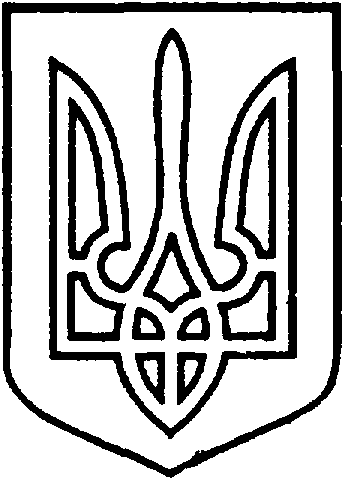 СЄВЄРОДОНЕЦЬКА МІСЬКА ВІЙСЬКОВО-ЦИВІЛЬНА АДМІНІСТРАЦІЯ  СЄВЄРОДОНЕЦЬКОГО РАЙОНУ  ЛУГАНСЬКОЇ  ОБЛАСТІРОЗПОРЯДЖЕННЯкерівника Сєвєродонецької міської  військово-цивільної адміністрації_____________ 2022                                                                           № ______Про погодження розміщеннязасобу пересувної мережіФОП  Погребаку О.за адресою: м. Сєвєродонецьк,пр-т. Гвардійський, р-н буд. 44-А      Керуючись ч. 3 статті 6 Закону України «Про військово-цивільні адміністрації», розпорядженням керівника ВЦА м. Сєвєродонецьк від 07.12.2020 № 1162 «Про затвердження  Порядку розміщення засобів пересувної   дрібнороздрібної торговельної мережі та пересувних об’єктів  з надання послуг на території м. Сєвєродонецька» (у новій редакції), розпорядженням  керівника  ВЦА м. Сєвєродонецьк від 10.12.2020 № 1182 «Про затвердження Схеми розміщення засобів пересувної мережі  (зі змінами та доповненнями)», беручи до уваги звернення фізичної особи - підприємця Погребака Олександра Олександровича від 06.01.2022 № 71/2022, /конфіденційна інформація/, про  розміщення  засобу пересувної мережі (кав’ярні) 1 місце за адресою:                м. Сєвєродонецьк, пр-т. Гвардійський, р-н буд. 44-А, враховуючи протокол Комісії з розгляду питань розміщення засобів  пересувної  мережі  на  території  міста  Сєвєродонецька  від  12.01.2022  № 1, на підставі:листа НПУ ДПП Управління патрульної поліції в Луганській області від 05.01.2022 № 125/41/36/01-2022 ФОП Погребаку О;копії технічного паспорту на засіб пересувної мережі;схематичного    плану     із    зазначенням    місця    розташування    засобупересувної мережі;фото засобу пересувної мережі; копії повідомлення Сєвєродонецького управління ГУ Держпродспоживслужби в Луганській області від 06.06.2019 № 13-19/84  про проведення державної реєстрації потужностей за номером:  r-UA-12-32-920,зобовʼязую:Погодити фізичній особі – підприємцю Погребаку О. розміщення  засобу   пересувної   мережі   (торгівля продовольчими товарами)   за   адресою:м. Сєвєродонецьк, пр-т. Гвардійський, р-н буд. 44-А (1 місце),  строком на один рік.Встановити, погоджений з ФОП Погребаком О. режим роботи засобу пересувної мережі, а саме: з 9:00 до 19:00, без перерви та вихідних днів. ФОП Погребаку О. протягом 5 робочих днів, після отримання розпорядження керівника Сєвєродонецької міської ВЦА необхідно:     -  забезпечити розміщення на засобі пересувної мережі інформації з зазначенням прізвища, імені та по батькові продавця, відомостей про суб`єкта господарювання: найменування, адресу та номер телефону; інформацію про режим роботи; забезпечити належний зовнішньо-естетичний вигляд засобу пересувної мережі та його обладнання;     -	укласти Договір на вивіз твердих (рідких) побутових відходів (далі – Договір) із спеціалізованим підприємством, що має спеціалізований транспорт, згідно Правил благоустрою території м. Сєвєродонецька та населених пунктів, що входять до складу Сєвєродонецької міської ради;     -	надати копію укладеного договору до відділу по контролю за благоустроєм та санітарним станом міста УЖКГ Сєвєродонецької міської ВЦА.   Витяг з даного розпорядження підлягає оприлюдненню.5.	Контроль за виконанням розпорядження залишаю за собою.Керівник Сєвєродонецької міськоївійськово-цивільної адміністрації  		                   Олександр СТРЮК 